附件12023年全国文化和旅游市场管理创新典型案例申报表推荐单位：                                                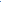 申报单位类别推动行业高质量发展举措  创新监管举措推动行业高质量发展举措  创新监管举措推动行业高质量发展举措  创新监管举措案例标题（结合典型案例特点，经提炼总结后自拟标题）（结合典型案例特点，经提炼总结后自拟标题）（结合典型案例特点，经提炼总结后自拟标题）申报领域及举措（多选）1.行业领域：演出艺术品上网服务歌舞娱乐游艺娱乐剧本娱乐电竞酒店网络音乐网络表演网络演出在线旅游旅行社导游景区星级饭店民宿其他       2.推动行业高质量发展举措：行政审批制度改革优化服务转型升级促进消费文化和旅游融合文明旅游助企纾困优化营商环境服务质量提升信用体系建设扶持行业组织开展文化和旅游市场季度经济形势研判其他          3.创新监管举措：监管重点：针对未成年人保护文化内容安全不合理低价游旅游不文明行为私设景点安全生产经营秩序其他           监管举措：加强系统治理依法治理综合治理源头治理新业态包容审慎监管信用监管信息化、数字化监管跨部门综合监管其他          1.行业领域：演出艺术品上网服务歌舞娱乐游艺娱乐剧本娱乐电竞酒店网络音乐网络表演网络演出在线旅游旅行社导游景区星级饭店民宿其他       2.推动行业高质量发展举措：行政审批制度改革优化服务转型升级促进消费文化和旅游融合文明旅游助企纾困优化营商环境服务质量提升信用体系建设扶持行业组织开展文化和旅游市场季度经济形势研判其他          3.创新监管举措：监管重点：针对未成年人保护文化内容安全不合理低价游旅游不文明行为私设景点安全生产经营秩序其他           监管举措：加强系统治理依法治理综合治理源头治理新业态包容审慎监管信用监管信息化、数字化监管跨部门综合监管其他          1.行业领域：演出艺术品上网服务歌舞娱乐游艺娱乐剧本娱乐电竞酒店网络音乐网络表演网络演出在线旅游旅行社导游景区星级饭店民宿其他       2.推动行业高质量发展举措：行政审批制度改革优化服务转型升级促进消费文化和旅游融合文明旅游助企纾困优化营商环境服务质量提升信用体系建设扶持行业组织开展文化和旅游市场季度经济形势研判其他          3.创新监管举措：监管重点：针对未成年人保护文化内容安全不合理低价游旅游不文明行为私设景点安全生产经营秩序其他           监管举措：加强系统治理依法治理综合治理源头治理新业态包容审慎监管信用监管信息化、数字化监管跨部门综合监管其他           (典型案例情况：包括基本情况、主要做法（包括政策措施等）、工作成效等，1000字左右) (典型案例情况：包括基本情况、主要做法（包括政策措施等）、工作成效等，1000字左右) (典型案例情况：包括基本情况、主要做法（包括政策措施等）、工作成效等，1000字左右) (典型案例情况：包括基本情况、主要做法（包括政策措施等）、工作成效等，1000字左右)申报单位信息申报单位信息申报单位信息申报单位信息单位名称负 责 人职  务联 系 人职  务联系电话手  机申报单位做如下承诺：1.本申报表提供的文字材料和图片真实有效。2.同意文化和旅游部市场管理司在政务公告和宣传中使用本案例相关信息。                                        （盖章）                                           年   月   日申报单位做如下承诺：1.本申报表提供的文字材料和图片真实有效。2.同意文化和旅游部市场管理司在政务公告和宣传中使用本案例相关信息。                                        （盖章）                                           年   月   日申报单位做如下承诺：1.本申报表提供的文字材料和图片真实有效。2.同意文化和旅游部市场管理司在政务公告和宣传中使用本案例相关信息。                                        （盖章）                                           年   月   日申报单位做如下承诺：1.本申报表提供的文字材料和图片真实有效。2.同意文化和旅游部市场管理司在政务公告和宣传中使用本案例相关信息。                                        （盖章）                                           年   月   日推荐单位信息推荐单位信息推荐单位信息推荐单位信息单位名称联 系 人职  务联系电话手  机推荐单位审核意见推荐单位审核意见推荐单位审核意见推荐单位审核意见                                         （盖章）                                        年   月   日                                         （盖章）                                        年   月   日                                         （盖章）                                        年   月   日                                         （盖章）                                        年   月   日